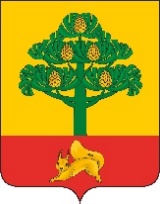 СОСНОВОБОРСКИЙ ГОРОДСКОЙ СОВЕТ ДЕПУТАТОВРЕШЕНИЕ22 января 2024                                                                                       № 35/159-рг. СосновоборскО внесении изменений в решение Сосновоборского городского Совета депутатов от 21.12.2016 № 15/64-р «О системах оплаты труда работников муниципальных учреждений города Сосновоборска»В целях определения оплаты труда руководителей муниципальных учреждений, в соответствии со статьей 144, 145 Трудового кодекса Российской Федерации, Федеральным законом от 06.12.2003 № 131-ФЗ «Об общих принципах организации местного самоуправления в Российской Федерации», в соответствии с Законом Красноярского края от 07.12.2023 № 6-2322 «О внесении изменений в некоторые Законы края в целях повышения размеров оплаты труда работников бюджетной сферы», руководствуясь ст.24 Устава города Сосновоборска Красноярского края, Сосновоборский городской Совет депутатов решил:Внести в Положение о системах оплаты труда работников муниципальных учреждений города Сосновоборска, утвержденное решением Сосновоборского городского Совета депутатов от 21.12.2016 № 15/64-р (далее – Положение) следующие изменения:Пункт 4.1 раздела 4 Положения дополнить абзацем 5 следующего содержания «специальная краевая выплата».Пункт 4.2 раздела 4 Положения дополнить подпунктом 4.2.3 следующего содержания:«Специальная краевая выплата устанавливается в целях повышения уровня оплаты труда работника учреждения.На специальную краевую выплату начисляются районный коэффициент, процентная надбавка к заработной плате за стаж работы в районах Крайнего Севера и приравненных к ним местностях и иных местностях с особыми климатическими условиями.Работникам по основному месту работы ежемесячно предоставляется специальная краевая выплата. Максимальный размер выплаты при полностью отработанной норме рабочего времени и выполненной норме труда (трудовых обязанностей) составляет 3000 рублей.Работникам по основному месту работы при не полностью отработанной норме рабочего времени размер специальной краевой выплаты исчисляется пропорционально отработанному работником времени.В месяце, в котором производятся начисления исходя из средней заработной платы, определенной в соответствии с нормативными правовыми актами Российской Федерации, и выплачиваемые за счет фонда оплаты труда, за исключением пособий по временной нетрудоспособности, размер специальной краевой выплаты руководителю учреждения, его заместителю и главному бухгалтеру, работникам учреждения увеличивается.Размер увеличения, рассчитываемый по формуле: СКВув = Отп x Кув – Отп, (1)где:СКВув – размер увеличения специальной краевой выплаты, рассчитанный с учетом районного коэффициента, процентной надбавки к заработной плате за стаж работы в районах Крайнего Севера и приравненных к ним местностях и иных местностях с особыми климатическими условиями;Отп – размер начисленных выплат, исчисляемых исходя из средней заработной платы, определенной в соответствии с нормативными правовыми актами Российской Федерации, и выплачиваемых за счет фонда оплаты труда, за исключением пособий по временной нетрудоспособности;Кув – коэффициент увеличения специальной краевой выплаты.В случае, когда при определении среднего дневного заработка учитываются периоды, предшествующие 1 января 2024 года, Кув определяется следующим образом:Кув = (Зпф1 + (СКВ х Кмес х Крк) + Зпф2) / (Зпф1 + Зпф2), (2)где:Зпф1 – фактически начисленная заработная плата работников учреждений, учитываемая при определении среднего дневного заработка в соответствии с нормативными правовыми актами Российской Федерации, за период до 1 января 2024 года;Зпф2 – фактически начисленная заработная плата работников учреждений, учитываемая при определении среднего дневного заработка в соответствии с нормативными правовыми актами Российской Федерации, за период с 1 января 2024 года;СКВ – специальная краевая выплата;Кмес – количество месяцев, учитываемых при определении среднего дневного заработка в соответствии с нормативными правовыми актами Российской Федерации, за период до 1 января 2024 года;Крк – районный коэффициент, процентная надбавка к заработной плате за стаж работы в районах Крайнего Севера и приравненных к ним местностях и иных местностях края с особыми климатическими условиями.»1.3. В пункте 4.5 раздела 4 Положения после слов «установленной пунктом 4.2.2. настоящего положения» дополнить словами «, специальной краевой выплаты».1.4. В приложении № 6 к Положению «предельное количество должностных окладов руководителей учреждений, учитываемых при определении объема средств на выплаты стимулирующего характера руководителям учреждений» изложить в редакции согласно приложению № 1 к настоящему решению.2. Подпункт «в» пункта 1.2. настоящего решения действует до 31 декабря 2024 года включительно.3. Настоящее решение вступает в силу в день, следующий за днем его официального опубликования в городской газете «Рабочий», и распространяет свое действие на правоотношения, возникшие с 01.01.2024.Приложение 1к решению Сосновоборского городского Совета депутатовот 22.01.2024 № 35/159-рПРЕДЕЛЬНОЕ КОЛИЧЕСТВО ДОЛЖНОСТНЫХ ОКЛАДОВРУКОВОДИТЕЛЕЙ УЧРЕЖДЕНИЙ, УЧИТЫВАЕМЫХ ПРИОПРЕДЕЛЕНИИ ОБЪЕМА СРЕДСТВ НА ВЫПЛАТЫСТИМУЛИРУЮЩЕГО ХАРАКТЕРА РУКОВОДИТЕЛЯМУЧРЕЖДЕНИЙПредседатель Сосновоборского городского Совета депутатов   И.о. Главы  города Сосновоборска           _______________ Б.М. Пучкин         _____________ Д.В.Иванов№ п/пУчрежденияПредельное количество должностных окладов руководителя учреждения, подлежащих централизации, в год1Учреждения, подведомственные управлению культуры, спорта, туризма и молодежной политики администрации города:1.1осуществляющие деятельность в области физической культуры и спорта1.1Спортивные сооружения361.1Спортивная школа521.2осуществляющие деятельность в сфере молодежной политики401.3учреждения библиотечно-музейного типа, учреждения культурно-досугового типа, образовательные учреждения культуры40,61.4прочие учреждения522Учреждения, подведомственные управлению образования администрации города503Учреждения, подведомственные администрации города30